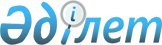 Об утверждении Плана по управлению пастбищами и их использованию по Енбекшильдерскому району на 2018 год
					
			Утративший силу
			
			
		
					Решение Енбекшильдерского районного маслихата Акмолинской области от 25 декабря 2017 года № С-18/7. Зарегистрировано Департаментом юстиции Акмолинской области 15 января 2018 года № 6338. Утратило силу решением маслихата района Биржан сал Акмолинской области от 10 апреля 2018 года № С-23/4
      Сноска. Утратило силу решением маслихата района Биржан сал Акмолинской области от 10.04.2018 № С-23/4 (вводится в действие со дня официального опубликования).

      Примечание РЦПИ.

      В тексте документа сохранена пунктуация и орфография оригинала.
      В соответствии с подпунктом 15) пункта 1 статьи 6 Закона Республики Казахстан от 23 января 2001 года "О местном государственном управлении и самоуправлении в Республике Казахстан", с подпунктом 1) статьи 8 Закона Республики Казахстан от 20 февраля 2017 года "О пастбищах", Енбекшильдерский районный маслихат РЕШИЛ:
      1. Утвердить прилагаемый План по управлению пастбищами и их использованию по Енбекшильдерскому району на 2018 год.
      2. Настоящее решение вступает в силу со дня государственной регистрации в Департаменте юстиции Акмолинской области и вводится в действие со дня официального опубликования.
      "СОГЛАСОВАНО"
      "25" декабря 2017 года План по управлению пастбищами и их использованию по Енбекшильдерскому району на 2018 год
      1) Схема (карта) расположения пастбищ на территории Енбекшильдерского района в разрезе категорий земель, собственников земельных участков и землепользователей на основании правоустанавливающих документов (приложение 1 к Плану по управлению пастбищами и их использованию по Енбекшильдерскому району на 2018 год);
      2) Приемлемые схемы пастбище оборотов (приложение 2 к Плану по управлению пастбищами и их использованию по Енбекшильдерскому району на 2018 год);
      3) Карта с обозначением внешних и внутренних границ и площадей пастбищ, в том числе сезонных, объектов пастбищной инфраструктуры (приложение 3 к Плану по управлению пастбищами и их использованию по Енбекшильдерскому району на 2018 год);
      4) Схема доступа пастбище пользователей к водоисточникам (озерам, рекам, прудам, копаням, оросительным или обводнительным каналам, трубчатым или шахтным колодцам) составленную согласно норме потребления воды (приложение 4 к Плану по управлению пастбищами и их использованию по Енбекшильдерскому району на 2018 год);
      5) Схема перераспределения пастбищ для размещения поголовья сельскохозяйственных животных физических и (или) юридических лиц, у которых отсутствуют пастбища, и перемещения его на предоставляемые пастбища (приложение 5 к Плану по управлению пастбищами и их использованию по Енбекшильдерскому району на 2018 год);
      6) Схема размещения поголовья сельскохозяйственных животных на отгонных пастбищах физических и (или) юридических лиц, не обеспеченных пастбищами, расположенными при селе, сельском округе (приложение 6 к Плану по управлению пастбищами и их использованию по Енбекшильдерскому району на 2018 год);
      7) Календарный график по использованию пастбищ, устанавливающий сезонные маршруты выпаса и передвижения сельскохозяйственных животных (приложение 7 к Плану по управлению пастбищами и их использованию по Енбекшильдерскому району на 2018 год). Схема (карта) расположения пастбищ на территории Енбекшильдерского района в разрезе категорий земель, собственников земельных участков и землепользователей на основании правоустанавливающих документов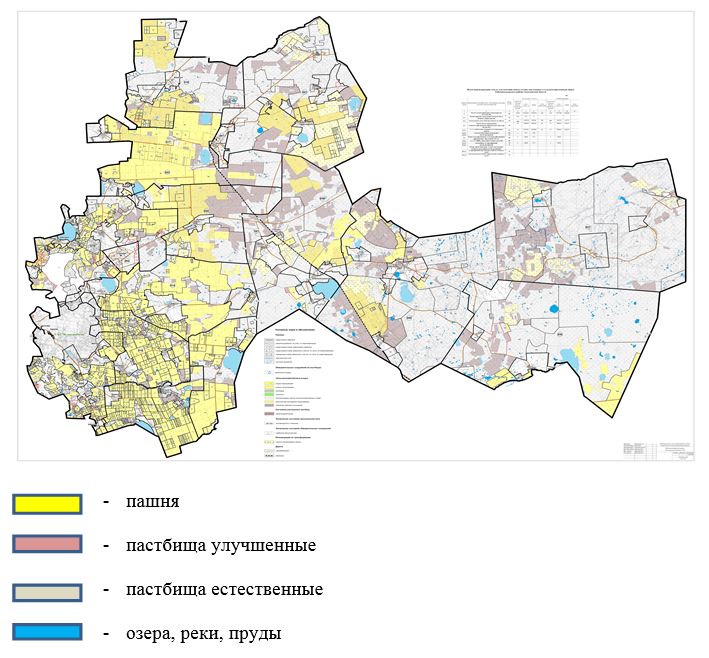  Список собственников земельных участков, прилагаемый к схеме (карте) расположения пастбищ Енбекшильдерского района  Список землепользователей земельных участков, прилагаемый к схеме (карте) расположения пастбищ Енбекшильдерского района Приемлемые схемы пастбищеоборотов Схема пастбищеоборотов, приемлемая для Енбекшильдерского района
      Примечание: 1, 2, 3, 4 - очередность использования загонов в году. Карта с обозначением внешних и внутренних границ и площадей пастбищ, в том числе сезонных, объектов пастбищной инфраструктуры
      Площади сезонных пастбищ по Енбекшильдерскому району составляет 372725 гектаров.
      В том числе на землях сельскохозяйственного назначения 313742 гектаров, на землях населенных пунктов 36102 гектаров, на землях лесного фонда 261 гектаров, на землях запаса 22620 гектаров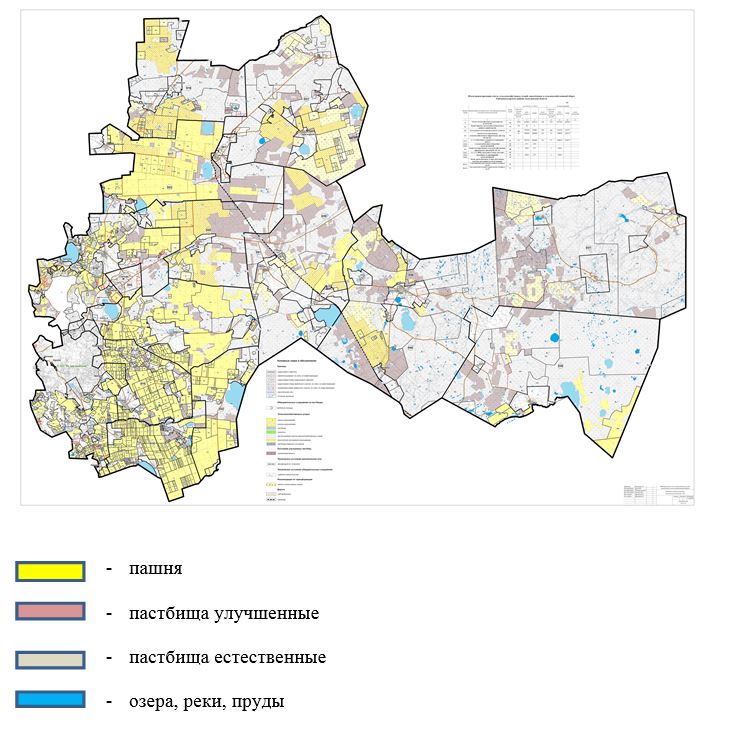  Схема доступа пастбищепользователей к водоисточникам (озерам, рекам, прудам, копаням, оросительным или обводнительным каналам, трубчатым или шахтным колодцам), составленная согласно норме потребления воды
      Среднесуточная норма потребления воды на одно сельскохозяйственное животное определяется в соответствии с пунктом 9 Правил рационального использования пастбищ, утвержденных приказом Заместителем Премьер-Министра Республики Казахстан – Министра сельского хозяйства Республики Казахстан от 24 апреля 2017 года № 173 (зарегистрировано в Реестре государственной регистрации нормативных правовых актов за № 15090).
      Оросительных или обводнительных каналов на территории района не имеется.
      Схемы доступа пастбищепользователей к водоисточникам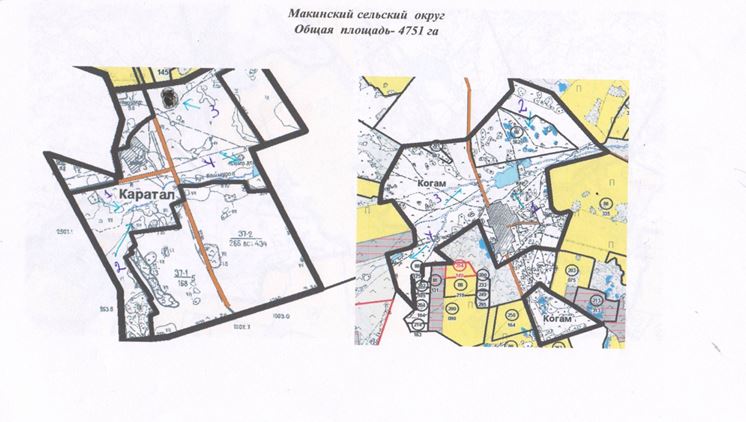 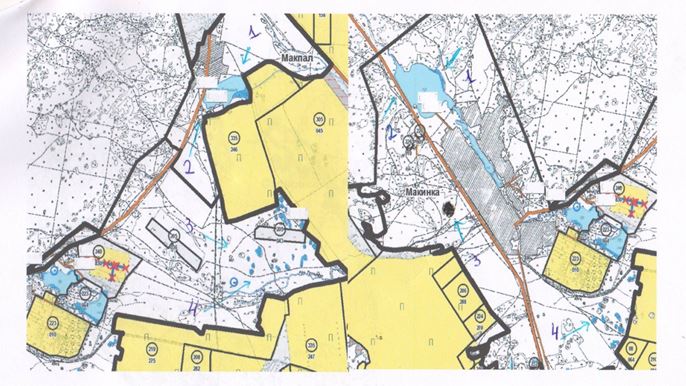 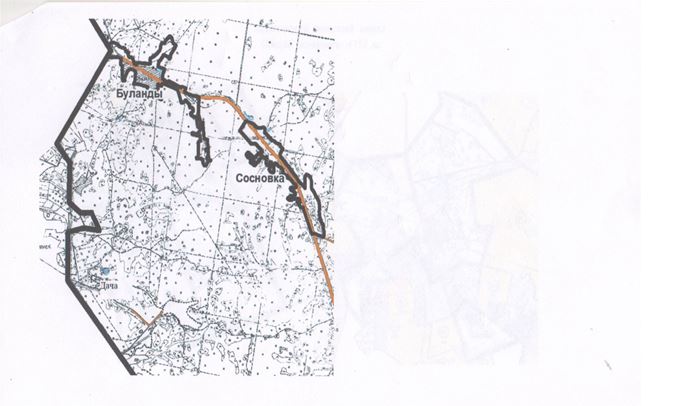 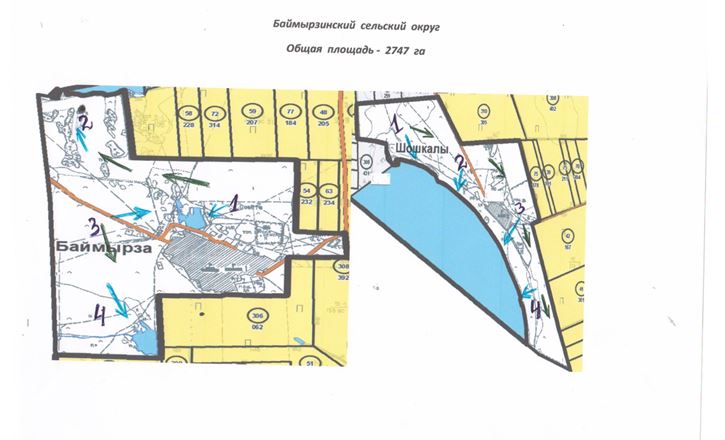 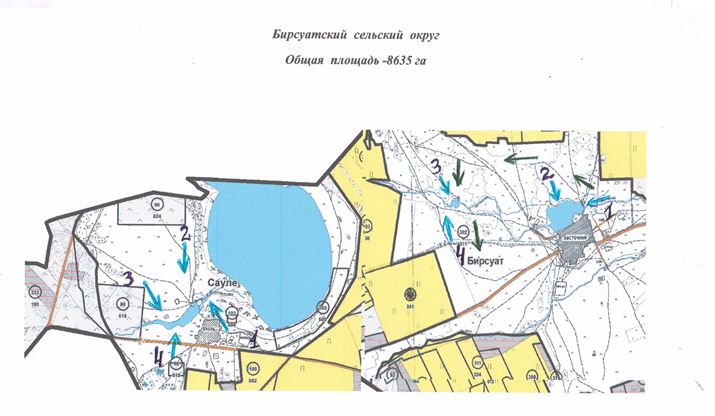 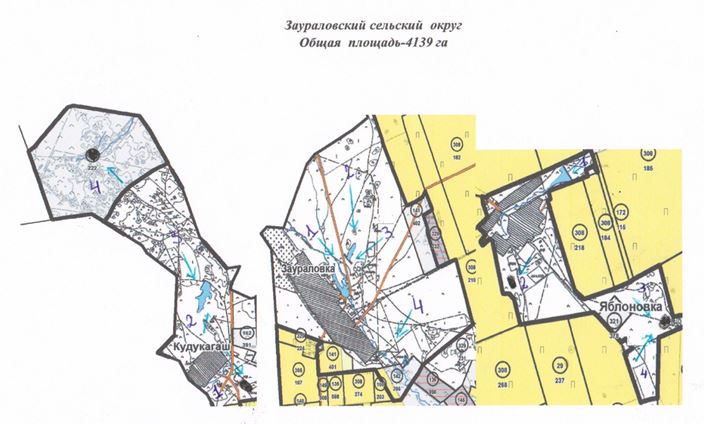 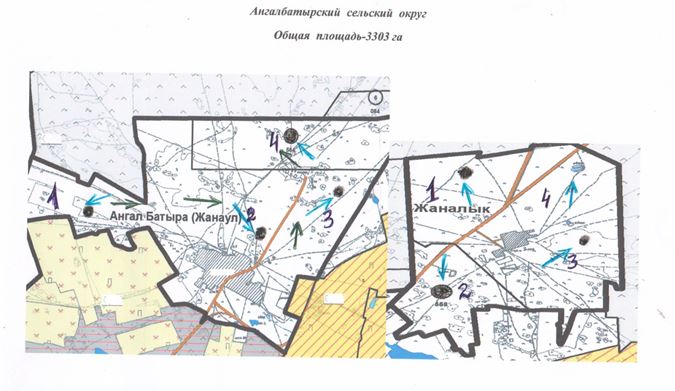 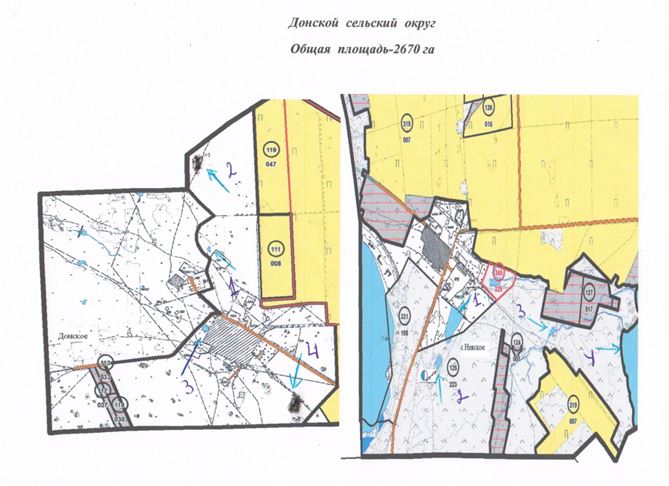 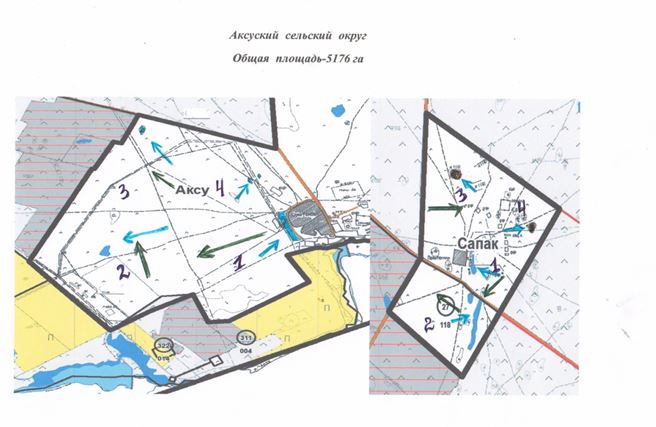 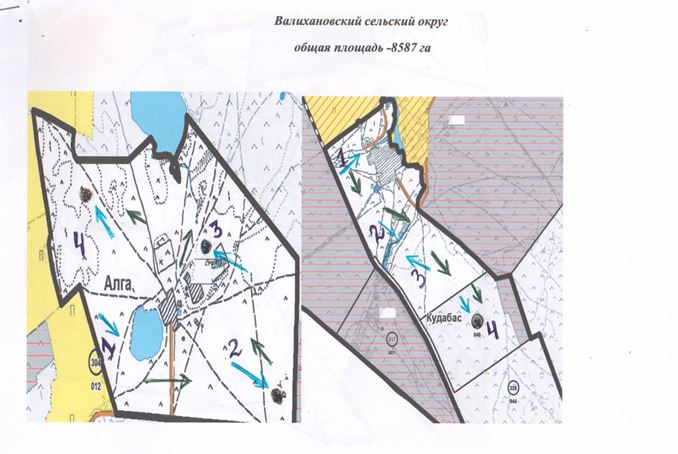 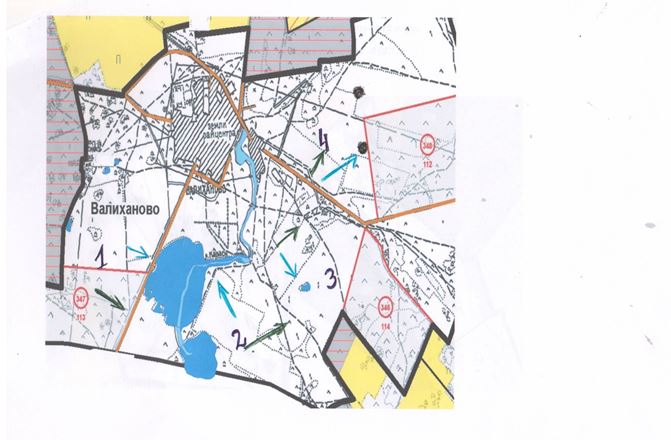 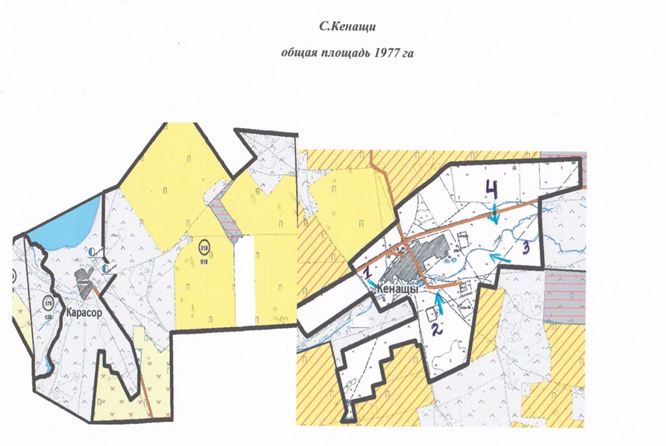 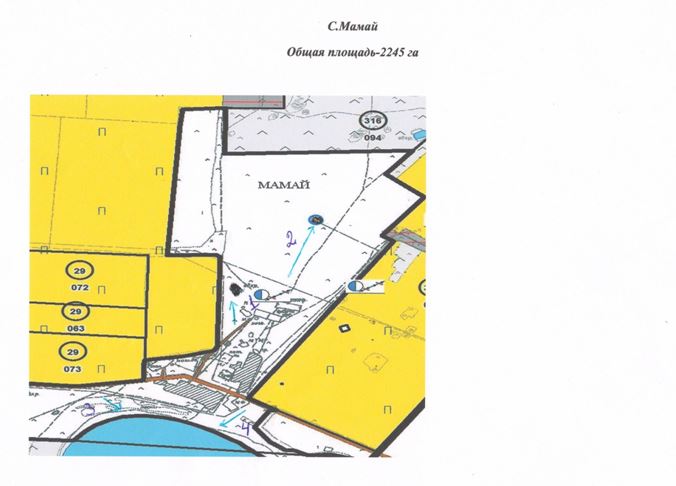 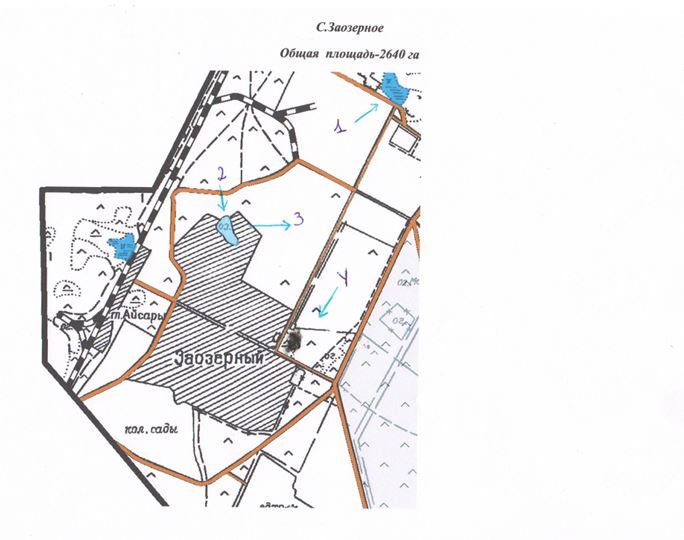 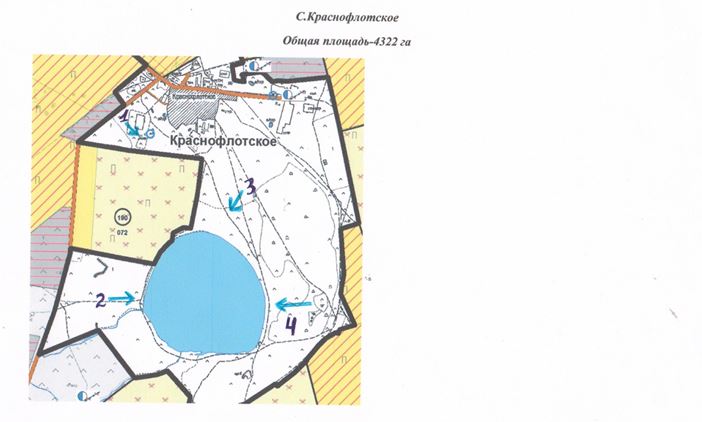 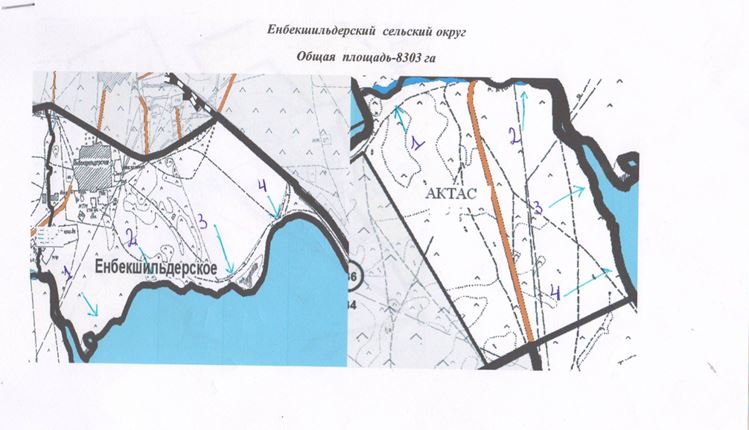 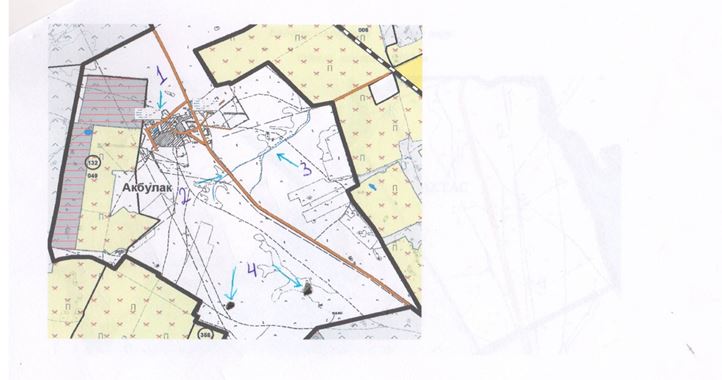 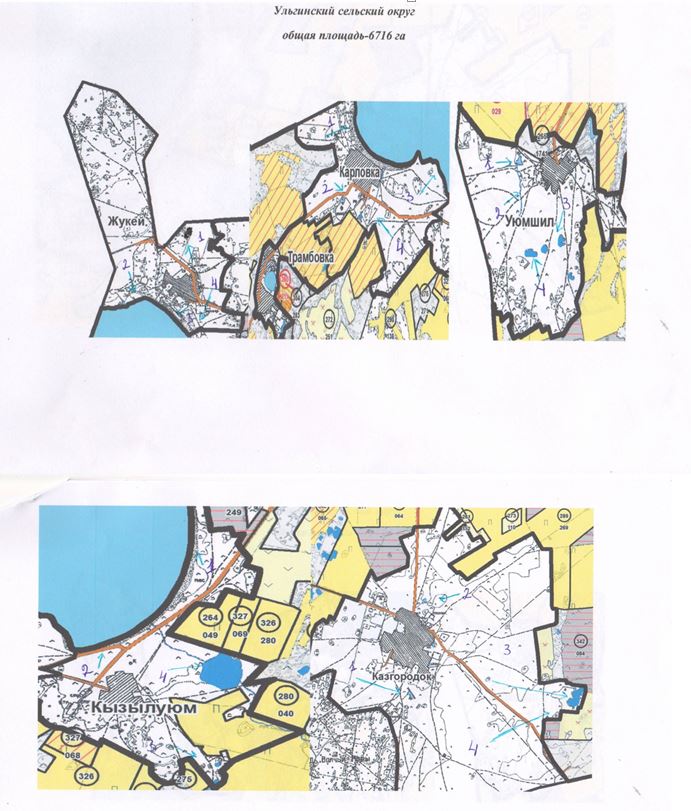 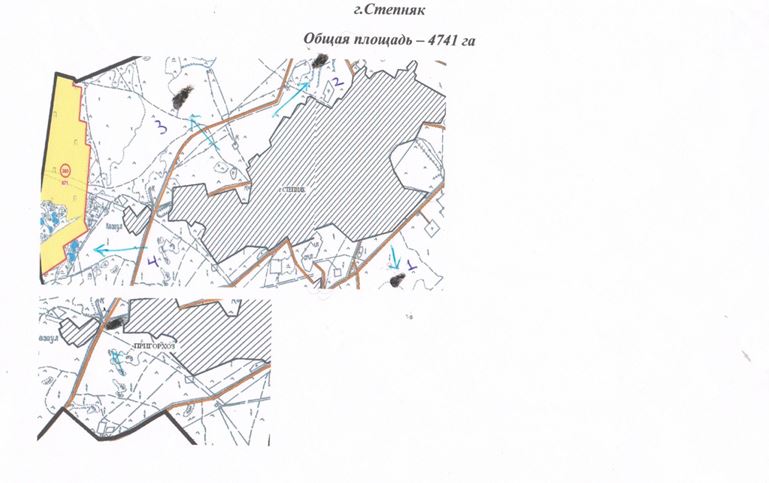 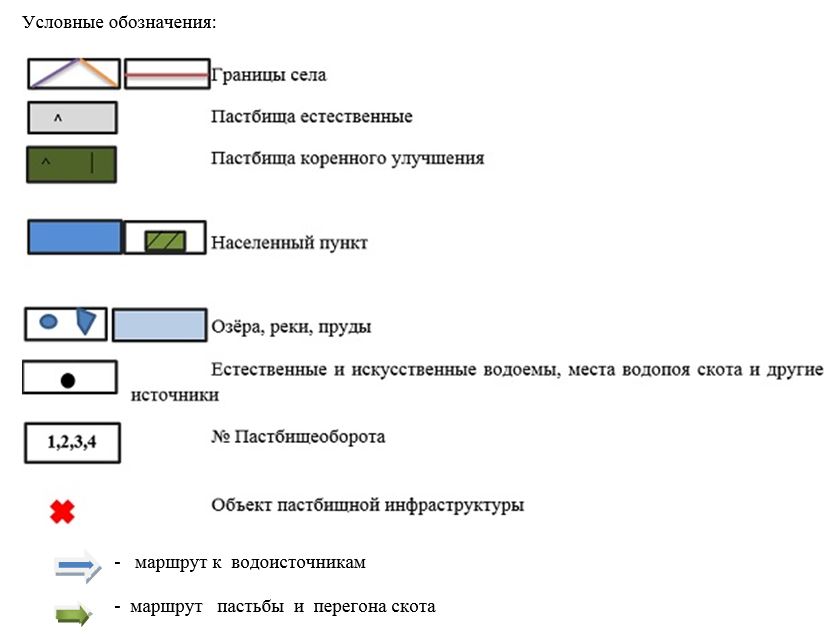 
      Га – гектар Схема перераспределения пастбищ для размещения поголовья сельскохозяйственных животных физических и (или) юридических лиц, у которых отсутствуют пастбища, и перемещения его на предоставляемые пастбища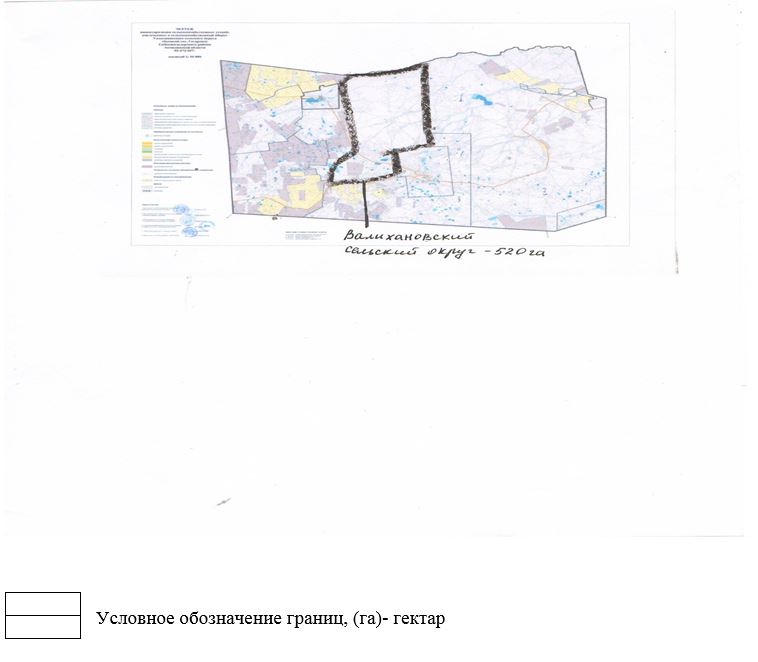  Схема размещения поголовья сельскохозяйственных животных на отгонных пастбищах физических и (или) юридических лиц, не обеспеченных пастбищами, расположенными при селе, сельском округе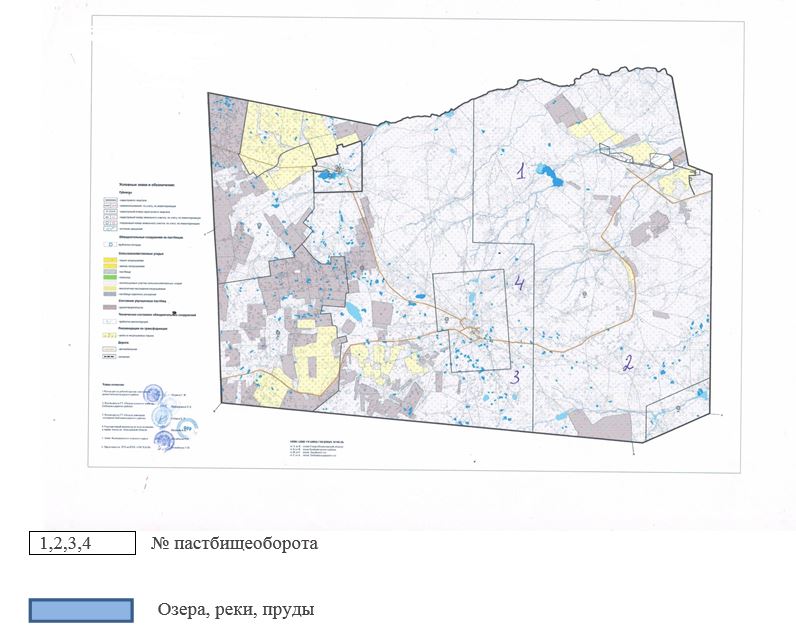  Календарный график по использованию пастбищ, устанавливающий сезонные маршруты выпаса и передвижения сельскохозяйственных животных
					© 2012. РГП на ПХВ «Институт законодательства и правовой информации Республики Казахстан» Министерства юстиции Республики Казахстан
				
      Председатель сессии
районного маслихата

К.Тастанбеков

      Секретарь районного
маслихата

С.Шауенов

      Аким Енбекшильдерского
района Акмолинской
области

А.Кииков
Утвержден решением
Енбекшильдерского
районного маслихата
от "25" декабря 2017
года № С-18/7Приложение 1
к Плану по управлению
пастбищами и их
использованию по
Енбекшильдерскому району
на 2018 год
№
Фамилия, Имя, Отчество собственников земельных участков
1
Магерко Игорь Ефимович
2
Ильясов Азамат Балтабаевич
3
Калиева Гульнар Сералиевна
4
Кенжибаев Сапар Туребекович
5
Кужимов Мирзабек Турабекович
6
Товарищество с ограниченной ответственностью "Альянс Агро Баймырза"
№
Фамилия, Имя, Отчество, землепользователей
1
Айткожин Еркен Рахимбекович
2
Абдикаримов Кажат Акимжанович
3
Бегалин Кайрат Конкабаевич
4
Калиев Каирден Каматаевич
5
Мамабаева Роза Акылбековна
6
Рамазанова Клара Телеухановна
7
Рахимжанов Нурсеит Амиржанович
8
Сейдахметов Ермек Алиакбарович
9
Токтамысов Берик Кабдрахманович
10
Каиров Бауржан Дауренбекович 
11
Ахметов Канат Темергазиевич
12
Султанов Куанышбек Амангельдиевич
13
Рахимжанов Нурсеит Амиржанович
14
Сагандыков Нурлан Койкенович
15
Каримов Каиржан Каиргельдинович
16
Кабитов Дархан Дюсетович
17
Каримов Каирбек Калижанович
18
Каримов Амангельды Калижанович 
19
Абилов Насиболла Тулегенович
20
Алпысбаева Майкеш Каймаковна
21
Арыкпанов Барлыбай Есенжолович
22
Асанбаев Серик Бегалиевич
23
Кыдырбекова Мадениет
24
Абильдин Баймырза Ахметович
25
Анисова Сапия Искаковна
26
Ашуова Жаныл Касымовна
27
Базылова Алтын Жанкишевна
28
Баяубаева Ботагоз Шахатовна
29
Воробух Александр Федорович
30
Гильдерман Виктор Леопольдович
31
Джумагулов Кабтай Катаевич
32
Джумагулов Тюлюгун Катаевич
33
Жарылгасынов Сайлаубек Габдоллавич
34
Жумашев Уали
35
Измаилов Иса Бесланович
36
Измаилова Мадина Хусеновна
37
Измаилов Салман Бесланович
38
Илюбаев Габпас Валиевич
39
Искаков Шалкар
40
Кабаева Алтын Токтаровна
41
Кабиева Улболсын Ахметовна
42
Каменов Забинолла Назымович
43
Кализатов Канат Серикбаевич
44
Карижский Анатолий Федорович
45
Килькаев Бейбит Калиевич
46
Кукеева Бакытжан Аскаровна
47
Кусаинов Ахмет Бузавбакович
48
Кусаинов Жумабек Илубаевич
49
Куттымбетова Алима Нажкеновна
50
Меркель Екатерина Владимировна
51
Мешелева Кымбат Ахметовна 
52
Нисмельдинов Жакуп Жусупович
53
Нурпеисов Ордабай Ануарбекович
54
Патиев Анвер Махшарипович
55
Рамазанов Малик Сагындыкович
56
Рамазанов Сагындык Рамазанович
57
Рустамбеков Амир Каденович
58
Рыжков Геннадий Николаевич
59
Сабитов Шаймурат
60
Садвакасов Серик Рахметулович
61
Сахимов Амангельды Исакович
62
Скрипкин Владимир Владимирович
63
Смагулов Сарсенбек Альбекович
64
Степашко Анатолий Григорьевич 
65
Степашко Александр Анатольевич
66
Сугралин Серик Мухамедиевич
67
Тасбулатов Аскар Токтарович
68
Тарасов Сергей Юрьевич
69
Таштиев Жандос Аскерович
70
Травкин Михайл Иванович
71
Тюлеубеков Кабдолла 
72
Уахитов Ехсан Болатович
73
Утыпов Рустем Каймакович
74
Хаметов Аскер Кабдуллович
75
Харсиев Рамазан Абайдулаевич
76
Шаймерденов Ерик Абдрашевич
77
Шарипов Куттымбет Рахимжанович
78
Шарипов Венер Гадылович 
79
Башенов Бауржан Зейнулович
80
Жаманбаев Марат Кабешевич
81
Рамазан Дидар Алтынбекулы
82
Абилов Насиболла Тулегенович
83
Кайдаров Серик Алимбаевич
84
Кажкенов Каиржан 
85
Каражанова Алмагуль Махметовна
86
Магерко Александр Игоревич
87
Магерко Игорь Ефимович
88
Сулейменов Марат Сакенович
89
Садуова Жанар Жусупбековна
90
Темиргалиев Омирбек Шабданович
91
Уаисов Мереке Сарбасович
92
Узбекова Балшекер Серикбаевна
93
Уалиев Оразбай Шакенович
94
Гуляпов Нурлан Маратханович
95
Жакупов Жамбыл Шайкенович
96
Жумабаев Алмас Жанбаевич
97
Темиргалиева Халима Кенесбаевна
98
Мутишов Жанбырбай Каирбайулы
99
Булатов Самат Омирбекович
100
Ахметов Алимжан Казисович
101
Алдунгаров Асылхан Казбекович
102
Ансар Бакытжан
103
Каримов Рамиль Радифович
104
Курумбаев Серикжан Кауданович
105
Тайбуганов Сабит Сагындыкович
106
Толе Ерсин Танатулы
107
Манап Хайри
108
Бекенов Казбек Амангельдинович
109
Бейсембаева Кадиша Газизкызы
110
Баяндин Балгужа Жолтаевич
111
Амринов Рахат Канатович
112
Рысбеков Жумабек Майранбекович
113
Мейрли Нурлан
114
Калиев Асет Дулатович
115
Сагнаев Казбек Ниязбекович
116
Сулейменов Марат Сакенович
117
Ахметов Нуржан Казбекович
118
Бажикенова Гульнар Кайратовна
119
Бекенов Кайрат Сабырович
120
Бондаренко Андрей Анатольевич
121
Идрисов Кайрат Аскарович
122
Искаков Маули Тлемисович
123
Мартынкевич Сергей Анатольевич
124
Махметова Роза Хайрулловна
125
Омарова Айнагуль Муслимовна
126
Панчук Юрий Корнеевич
127
Рахимжанов Омирзак Омиржанович
128
Непомнящая Любовь Аркадьевна
129
Жангарашев Бауржан Каиржанович
130
Амандосов Берик Амангельдинович
131
Рахимбеков Олжас Нуржанович
132
Елюбаев Айдын Каиржанович
133
Хапар Самалхан
134
Ахетов Зейнелькабиден Салимович
135
Аюпов Нурлан Каирбекович
136
Борамбаев Алибек Ахметжанович
137
Боромбаев Рустам Акылбекович
138
Кыйыков Каиржан
139
Оспанов Кенжекельды Султанулы
140
Нурмагамбетов Сабит
141
Абдильманов Сакен Айткожевич
142
Аукеев Серик Тулегенович
143
Аукеев Ермек Тулегенович
144
Ахади Манап
145
Элимхаджиев Лечи Мовладиевич
146
Банин Андрей Петрович
147
Бужбанова Айсулу Тулеповна
148
Бузань Александр Владимирович
149
Динмухаметов Серикбол Нурболатович
150
Побиянский Илья Петрович
151
Фурмат Сергей Николаевич
152
Абдыгалимов Нурболат Дауылбаевич
153
Абдыгалимов Бейсенбай Токенович
154
Байменов Жанат Жанбырбаевич
155
Геворкян Камо Владимирович
156
Дюсенбаев Берик Салыкбаевич
157
Ергалин Жаналык Байдошевич
158
Нуралин Асылбек Жамашевич
159
Ахметжанов Нурсултан Байжанович
160
Нургалиев Амангельды Каматаевич
161
Омарова Айнагуль Муслимовна
162
Ниязов Ергали Абдурахимович
163
Рахимжанов Марат Кенжебаевич
164
Сергазин Елеусиз Кошенович
165
Садвакасов Абай Ногербекович
166
Хамзин Ерлан 
167
Баймульдин Салимжан Нариманович
168
Боровский Евгений Александрович
169
Козаченко Иван Владимирович
170
Калымтаева Акбопе Алимгожиновна
171
Кузьменко Игорь Владимирович
172
Шандр Людмила Геннадьевна 
173
Нурашев Кайрат Рахимжанович
174
Чухрай Дмитрий Николаевич
175
Акимбаев Ербол Кинашевич
176
Амандосов Берик Амангельдинович
177
Садвакасов Мурат Кабиевич
178
Ахметжанов Валихан Кабжанович
179
Садыкова Бакыт Толеухановна
180
Шайкенов Кенжебай Тюлеубаевич
181
Нурушева Аякоз Маратовна
182
Аутелеев Тюлеген Кумарович
183
Айтмаганбетов Жанат Каиркенович
184
Бакшалов Дулат Хасенович
185
Доскаринов Муса Шакпаевич
186
Доскаринов Ильяс Мусаевич
187
Кусаинова Салима Токтамысовна
188
Лазарев Виктор Николаевич
189
Мажитов Бахтияр Кайратович
190
Нурмагамбетова Расима Сарсенбековна
191
Оразалин Тюлюбай Темирханович
192
Рамазанов Марат Амерханович
193
Тулюпов Сырымбет Саулетович 
194
Турлубаев Жанат Епешевич
195
Жукебаева Зульфия Сейпелмалыковна
196
Жукебаев Арман Омертасович
197
Утельбаев Куандык Каиролович
198
Кошкин Вячеслав Александрович
199
Ахметкалиев Амангельды Сайлаубаевич
200
Биттугулов Аблай Кабдуллович
201
Досымбеков Омирсерик Нуркенович
202
Сарсекеев Загидолла Осербаевич
203
Акбентаева Салима Фазыловна 
204
Акпентаева Алтынай Балташевна
205
Алпысбаев Аманжол Жуматович
206
Алпысбаев Даулбай Смагулович
207
Ведянина Ольга Александровна
208
Байгарин Алим Салимович
209
Баяшев Амангельды Шарипович
210
Бекетаев Сайлау Сартаевич
211
Бостанов Каиргельды Кожантаевич 
212
Буров Виктор Федорович
213
Данияров Жанат Уралбаевич
214
Доскенов Сайран Жаксылыкович
215
Есмагамбетов Канаш 
216
Есмагамбетова Кадиша Амантаевна
217
Жумагулов Акан Жумагулович
218
Ильясов Азамат Балтабаевич
219
Исажанова Бакытжан Кенжебаевна
220
Казыбаев Еркин Манарбекович
221
Калиева Гульнар Сералиевна
222
Калиев Сагындык Нуржанович
223
Карцев Виктор Павлович
224
Касымов Орал Касымович
225
Кенжебаев Сапар Туребекович
226
Козлов Николай Евдокимович
227
Кирсанов Григорий Иванович
228
Кошкинбаев Жанат Сагындыкович
229
Маймакова Сайран Каирбаевна 
230
Муканов Женисбек Еслямович
231
Муканов Мурат Жанапиевич
232
Муканова Рабига Досшановна
233
Мешелев Омурзак Абдрахманович
234
Пенденов Сагындык Кабдрашитович
235
Мешелев Оразбай Абдрахманович
236
Рамазанов Мейрам Кердешович
237
Сабыржанов Канат Серикович
238
Исабеков Шайнур Идрисович
239
Сагымбаев Еслямбек Жумабекович
240
Сеитов Акылбек Ризабекович
241
Сульженко Виктор Николаевич
242
Тайшиков Рамазан Макашевич
243
Ташмагамбетов Серик Садуович
244
Ташмаганбетов Сунгат Ерханович 
245
Толпаков Аманжол Алиханович
246
Туржанов Есжан Дауренбекович
247
Джанпеисова Жанбиба Махметовна
248
Хасенов Аскар Молгаждарович
249
Торгаев Сулеймен Казтаевич
250
Довгаль Николай Петрович
251
Астафьев Георгий Михайлович
252
Аубакиров Нурлан Рахимбекович
253
Аубакиров Исмагул Рахимгалиевич
254
Атенов Мейрам Курумбаевич
255
Бекибаев Жаналык Шабданович
256
Геворкян Камо Владимирович
257
Забикулин Серик Аскербекович
258
Жакупов Жанбагыс Шайкенович
259
Кабдуллин Талгат Ахметович
260
Калиакпаров Калихан Шуленбаевич
261
Серикбаева Карлыгаш Сагынтаевна
262
Кужимов Мирзабек Турабекович
263
Курумбаев Бауржан Женисович
264
Мажиев Жанат Куатович
265
Пухленкин Эдуард Анатольевич
266
Пухленкина Любовь Аркадьевна
267
Абдрахманов Мурат Айтхожинович
268
Сарсенбаев Жанайдар Сагидулинович
269
Сейтенов Ербол Есенжолович
270
Сейдахметов Ермек Алиакбарович
271
Сейтказин Турлыбек 
272
Шакиев Нуржан Сагатаевич
273
Шитиков Николай Юрьевич
274
Челобанов Константин Владимирович
275
Каримова Бакыт Аскаровна
276
Оспанов Абай Елюбаевич
277
Наушанова Ляззат Турсынбековна
278
Койшибаев Борамбай Аманбаевич
279
Мадиев Бауыржан Тулегенович
280
Биимбетова Алтынай Зейнулловна
281
Товарищество с ограниченной ответственностью " Агрофирма Берекет"
282
Товарищество с ограниченной ответственностью "Арка Саулет"
283
Товарищество с ограниченной ответственностью "Айбек-2011"
284
Товарищество с ограниченной ответственностью "Ар-Ди-Та"
285
Товарищество с ограниченной ответственностью "Аршакаб"
286
Товарищество с ограниченной ответственностью "Аскоп"
287
Товарищество с ограниченной ответственностью "Алимжан 2011"
288
Товарищество с ограниченной ответственностью "Аружан 2017"
289
Товарищество с ограниченной ответственностью "Альянс Агро Баймырза"
290
Товарищество с ограниченной ответственностью "БС-Альянс"
291
Товарищество с ограниченной ответственностью " Баймырза-Агро"
292
Товарищество с ограниченной ответственностью "Макинка-2015" 
293
Товарищество с ограниченной ответственностью " Болашак М"
294
Товарищество с ограниченной ответственностью " Балу-2005"
295
Товарищество с ограниченной ответственностью "Вертикаль"
296
Закрытое Акционерное Общество "Даулет"
297
Товарищество с ограниченной ответственностью " Донское"
298
Товарищество с ограниченной ответственностью "Енбекши Астык"
299
Товарищество с ограниченной ответственностью "Енбек-Целина"
300
Товарищество с ограниченной ответственностью " Аскоп-Мамай"
301
Товарищество с ограниченной ответственностью " Енбек-Нан"
302
Товарищество с ограниченной ответственностью "Зеренше"
303
Товарищество с ограниченной ответственностью "Казгер" 
304
Товарищество с ограниченной ответственностью "Краснофлотский"
305
Товарищество с ограниченной ответственностью " Козы Кош"
306
Товарищество с ограниченной ответственностью " Коктал-Енбек"
307
Товарищество с ограниченной ответственностью " КосДаулет М"
308
Товарищество с ограниченной ответственностью "Агро Кудук Агаш"
309
Товарищество с ограниченной ответственностью " Кызыл-Уюм"
310
Товарищество с ограниченной ответственностью " Kaz Beef Ltd"
311
Товарищество с ограниченной ответственностью "Кут-2016"
312
Товарищество с ограниченной ответственностью "Ынташ"
313
Товарищество с ограниченной ответственностью " Береке Астык 2"
314
Товарищество с ограниченной ответственностью " Макинка"
315
Товарищество с ограниченной ответственностью "Пайда -2015"
316
Товарищество с ограниченной ответственностью "Сауле 2008"
317
Товарищество с ограниченной ответственностью "Сарытомар-Агро"
318
Товарищество с ограниченной ответственностью "Сапфир beef"
319
Товарищество с ограниченной ответственностью "Praim provaider"
320
Товарищество с ограниченной ответственностью " Старомакинское"
321
Товарищество с ограниченной ответственностью " СХП Ерас"
322
Товарищество с ограниченной ответственностью "Щучинский гормолзавод"
323
Товарищество с ограниченной ответственностью "Темир-Конструкция"
324
Товарищество с ограниченной ответственностью "Zere Inwest Holding"
325
Товарищество с ограниченной ответственностью " МТС Енбек"
326
Товарищество с ограниченной ответственностью " Наурызым Агро"
327
Товарищество с ограниченной ответственностью "Томирис - ПА"
328
Товарищество с ограниченной ответственностью "Сеним Бирлик"
329
Товарищество с ограниченной ответственностью "КГФ Мамай"
330
Акционерное Общество"Аграрная кредитная корпорация"
331
Товарищество с ограниченной ответственностью "KZ Agro"Приложение 2
к Плану по управлению
пастбищами и их
использованию по
Енбекшильдерскому району
на 2018 год
Год
Загон 1
Загон 2
Загон 3
Загон 4
2018
отдыхающий загон
весенне-летний сезон 1
летний сезон 2
осенний сезон 3Приложение 3
к Плану по управлению
пастбищами и их
использованию по
Енбекшильдерскому району
на 2018 годПриложение 4
к Плану по управлению
пастбищами и их
использованию по
Енбекшильдерскому району
на 2018 годПриложение 5
к Плану по управлению
пастбищами и их
использованию по
Енбекшильдерскому району
на 2018 годПриложение 6
к Плану по управлению
пастбищами и их
использованию по
Енбекшильдерскому району
на 2018 годПриложение 7
к Плану по управлению
пастбищами и их
использованию по
Енбекшильдерскому району
на 2018 год
№
Наименование сельских округов
Количество загонов в 2018 году
Количество загонов в 2018 году
Количество загонов в 2018 году
Количество загонов в 2018 году
№
Наименование сельских округов
1
2
3
4
1
Макинский 
отдыхающий загон
весенне-летний сезон
летний сезон
летне-осенний сезон
2
Баймырзинский 
весенне-летний сезон
летний сезон
летне-осенний сезон
отдыхающий загон
3
Бирсуатский 
весенне-летний сезон
летний сезон
отдыхающий загон
летне-осенний сезон
4
Заураловский 
весенне-летний сезон
отдыхающий загон
летний сезон
летне-осенний сезон
5
Ангалбатырский 
весенне-летний сезон
летний сезон
отдыхающий загон
летне-осенний сезон
6
Донской 
весенне-летний сезон
летний сезон
отдыхающий загон
летне-осенний сезон
7
Аксуский 
весенне-летний сезон
отдыхающий загон
летний сезон
летне-осенний сезон
8
Валихановский 
весенне-летний сезон
отдыхающий загон
летний сезон
летне-осенний сезон
9
село Кенащи
весенне-летний сезон
летний сезон
летне-осенний сезон
отдыхающий загон
10
село Мамай 
весенне-летний сезон
летний сезон
отдыхающий загон
летне-осенний сезон
11
село Заозерное 
весенне-летний сезон
летний сезон
отдыхающий загон
летне-осенний сезон
12
село Краснофлотское 
весенне-летний сезон
летний сезон
летне-осенний сезон
отдыхающий загон
13
Енбекшильдерский 
весенне-летний сезон
летний сезон
летне-осенний сезон
отдыхающий загон
14
Ульгинский 
весенне-летний сезон
летний сезон
летне-осенний сезон
отдыхающий загон
15
город Степняк
весенне-летний сезон
летний сезон
летне-осенний сезон
отдыхающий загон